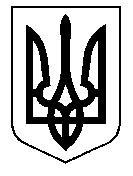 ТАЛЬНІВСЬКА РАЙОННА РАДАЧеркаської областіР  І  Ш  Е  Н  Н  Я23.12.2016                                                                                      № 11-4/VІІПро штатний розпис, кошторис витрат виконавчого апарату районної ради та оплату праці голови районної ради в 2017 роціВідповідно до статтей 43, 55, 56, 58, 59 Закону України «Про місцеве самоврядування в Україні», статтей 2,21 Закону України «Про службу в органах місцевого самоврядування», постанови Кабінету Міністрів України від 09.03.2006 № 268  «Про упорядкування структури та умов оплати праці працівників апарату органів виконавчої влади, органів прокуратури, судів та інших органів» із змінами, наказу  Міністерства праці України  від 02.10.1996 № 77 «Про умови оплати праці робітників, зайнятих обслуговуванням органів виконавчої влади, місцевого самоврядування та їх виконавчих органів, органів прокуратури, судів та інших органів» із змінами, районна рада ВИРІШИЛА:1.Затвердити:1.1.штатний розпис виконавчого апарату районної ради на 2017 рік (додається);1.2. кошторис витрат районної ради та її виконавчого апарату на 2017 рік (додається).2.Доручити голові районної ради, відповідно затвердженої районною радою структури, чисельності та кошторису вносити зміни в штатний розпис та кошторис витрат виконавчого апарату районної ради на 2017 рік в зв’язку із змінами  мінімальної заробітної плати та посадових окладів відповідно до діючого законодавства.3.Встановити голові Тальнівської районної ради Любомській В.О. з 1 січня 2017 року  посадовий оклад згідно з штатним розписом та надбавку за високі досягнення у праці у розмірі 50 відсотків посадового окладу з урахуванням надбавки за ранг та вислугу років.4.Надавати голові районної ради при наданні щорічної відпустки матеріальну допомогу для оздоровлення у розмірі, що не перевищує його середньомісячної заробітної плати та матеріальну допомогу для вирішення соціально-побутових питань у розмірі, що не перевищує його середньомісячної заробітної плати, в межах фонду оплати праці, передбаченого у кошторисі та за рахунок економії фонду оплати праці.5.Здійснювати щомісячно преміювання голови районної ради                Любомської В.О. та преміювання до державних і професійних свят та ювілейних дат в розмірах, що дорівнює середньому відсотку до посадового  окладу в загальному  по виконавчому апарату ради на відповідний місяць в межах коштів, передбачених у кошторисі на преміювання та за рахунок економії фонду оплати праці. 6.Визнати такими, що втратили чинність:пункт 6 рішення районної ради від 26.11.2015  № 1-3/VIІ  «Про присвоєння рангу та оплату праці голові Тальнівської  районної ради  Любомській В.О.»;пункти 1.2, 1.3, 2, 3  рішення районної ради від 29.01.2016 № 3-22/VII «Про структуру, чисельність, кошторис витрат, штатний розпис виконавчого  апарату районної ради та оплату праці голови районної ради в 2016 році», із змінами, внесеними рішенням районної ради від 15.03.2016  № 4-15/VII «Про внесення змін до рішення районної ради від  29.01.2016  № 3-22/VII». 7.Контроль за виконанням рішення покласти на постійну комісію районної ради з питань бюджету та економічного розвитку.Голова районної ради                                                                   В.Любомська                                                      ЗАТВЕРДЖЕНОрішення районної ради23.12.2016 №  11-4/УІІШТАТНИЙ РОЗПИСвиконавчого апарату районної ради з 1 січня 2017 рокуТальнівська районна рада
  (назва установи)Голова районної ради                                                                  В.ЛюбомськаГоловний бухгалтер                                                                     О.БасокМ. П. ЗАТВЕРДЖЕНОрішення районної ради23.12.2016 №  11-4/УІІКОШТОРИС
на  2017 рік ЗАТВЕРДЖЕНО
Наказ Міністерства фінансів України 
28 січня 2002 року№ 57 (у редакції наказу Міністерства фінансів Українивід 26 листопада 2012 року № 1220) ЗАТВЕРДЖУЮ
штат у кількості Чотирнадцять штатних одиниць
з місячним фондом заробітної плати за посадовими окладами 29165,00 (Двадцять дев’ять тисяч сто шістдесят п’ять) гривень
ГоловаТальнівської районної ради(посада) 
______________________________В.О.Любомська
      (підпис керівника)                (ініціали і прізвище) № 
з/п Назва структурного підрозділу та посад Кількість штатних посадПосадовий оклад 
(грн.)Фонд заробітної плати на місяць за посадовими окладами 
(грн.)1 2 3451Голова ради  13879,003879,002Заступник голови ради  13491,003491,003Керуючий справами 13009,003009,004Радник голови ради з питань юридичного забезпечення діяльності районної ради          11723,001723,005Радник голови ради з питань відносин районної ради з підприємствами, установами та організауіями11723,001723,006Головний бухгалтер  11723,001723,007Начальник організаційного відділу  11723,001723,008Головний спеціаліст з питань організаційного забезпечення діяльності районної ради11723,001723,009Головний спеціаліст з питань діловодства і контролю11723,001723,0010Спеціаліст 1 категорії з питань електронного документообігу та інформаційного забезпечення діяльності районної ради11723,001723,0011Начальник відділу з питань управління комунальною власністю11723,001723,0012Завідувач господарства11723,001723,0013Водій11645,001645,0014Прибиральник службових приміщень11634,001634,00Усього 14х29165,00ЗАТВЕРДЖЕНО
Наказ Міністерства фінансів України
28 січня 2002 року№57
(у редакції наказу Міністерства фінансів України
від 26 листопада 2012 року№1220) Затверджений у сумі:
2172400,00 (Два мільйони сто сімдесят дві   тисячі чотириста  грн.)
Голова Тальнівської районної ради
                                            (посада)
______________________В.О.Любомська
                  (підпис)             (ініціали і прізвище)
_____грудня  2016_року
         (число, місяць, рік)                                        М. П.25212157  Тальнівська районна рада
                                                                          (код за ЄДРПОУ та найменування бюджетної установи)
м. Тальне Черкаської області ____________________________________________________________________________
                                                                      (найменування міста, району, області) Вид бюджету _Районний_________________________________________________________________________,
код та назва відомчої класифікації видатків та кредитування бюджету_    001_________________________,
код та назва програмної класифікації видатків та кредитування державного бюджету _____________
(код та назва тимчасової класифікації видатків та кредитування місцевих бюджетів 010116______________).                     (грн.) 25212157  Тальнівська районна рада
                                                                          (код за ЄДРПОУ та найменування бюджетної установи)
м. Тальне Черкаської області ____________________________________________________________________________
                                                                      (найменування міста, району, області) Вид бюджету _Районний_________________________________________________________________________,
код та назва відомчої класифікації видатків та кредитування бюджету_    001_________________________,
код та назва програмної класифікації видатків та кредитування державного бюджету _____________
(код та назва тимчасової класифікації видатків та кредитування місцевих бюджетів 010116______________).                     (грн.) 25212157  Тальнівська районна рада
                                                                          (код за ЄДРПОУ та найменування бюджетної установи)
м. Тальне Черкаської області ____________________________________________________________________________
                                                                      (найменування міста, району, області) Вид бюджету _Районний_________________________________________________________________________,
код та назва відомчої класифікації видатків та кредитування бюджету_    001_________________________,
код та назва програмної класифікації видатків та кредитування державного бюджету _____________
(код та назва тимчасової класифікації видатків та кредитування місцевих бюджетів 010116______________).                     (грн.) 25212157  Тальнівська районна рада
                                                                          (код за ЄДРПОУ та найменування бюджетної установи)
м. Тальне Черкаської області ____________________________________________________________________________
                                                                      (найменування міста, району, області) Вид бюджету _Районний_________________________________________________________________________,
код та назва відомчої класифікації видатків та кредитування бюджету_    001_________________________,
код та назва програмної класифікації видатків та кредитування державного бюджету _____________
(код та назва тимчасової класифікації видатків та кредитування місцевих бюджетів 010116______________).                     (грн.) 25212157  Тальнівська районна рада
                                                                          (код за ЄДРПОУ та найменування бюджетної установи)
м. Тальне Черкаської області ____________________________________________________________________________
                                                                      (найменування міста, району, області) Вид бюджету _Районний_________________________________________________________________________,
код та назва відомчої класифікації видатків та кредитування бюджету_    001_________________________,
код та назва програмної класифікації видатків та кредитування державного бюджету _____________
(код та назва тимчасової класифікації видатків та кредитування місцевих бюджетів 010116______________).                     (грн.) 25212157  Тальнівська районна рада
                                                                          (код за ЄДРПОУ та найменування бюджетної установи)
м. Тальне Черкаської області ____________________________________________________________________________
                                                                      (найменування міста, району, області) Вид бюджету _Районний_________________________________________________________________________,
код та назва відомчої класифікації видатків та кредитування бюджету_    001_________________________,
код та назва програмної класифікації видатків та кредитування державного бюджету _____________
(код та назва тимчасової класифікації видатків та кредитування місцевих бюджетів 010116______________).                     (грн.) 25212157  Тальнівська районна рада
                                                                          (код за ЄДРПОУ та найменування бюджетної установи)
м. Тальне Черкаської області ____________________________________________________________________________
                                                                      (найменування міста, району, області) Вид бюджету _Районний_________________________________________________________________________,
код та назва відомчої класифікації видатків та кредитування бюджету_    001_________________________,
код та назва програмної класифікації видатків та кредитування державного бюджету _____________
(код та назва тимчасової класифікації видатків та кредитування місцевих бюджетів 010116______________).                     (грн.) 25212157  Тальнівська районна рада
                                                                          (код за ЄДРПОУ та найменування бюджетної установи)
м. Тальне Черкаської області ____________________________________________________________________________
                                                                      (найменування міста, району, області) Вид бюджету _Районний_________________________________________________________________________,
код та назва відомчої класифікації видатків та кредитування бюджету_    001_________________________,
код та назва програмної класифікації видатків та кредитування державного бюджету _____________
(код та назва тимчасової класифікації видатків та кредитування місцевих бюджетів 010116______________).                     (грн.) Найменування Найменування Код Код Усього на рік Усього на рік РАЗОМ РАЗОМ Найменування Найменування Код Код загальний фонд спеціальний фонд РАЗОМ РАЗОМ 1 1 2 2 3 4 5 5 НАДХОДЖЕННЯ - усього НАДХОДЖЕННЯ - усього х х 2171500,00900,002172400,002172400,00Надходження коштів із загального фонду бюджету Надходження коштів із загального фонду бюджету х х 2171500,002171500,002171500,00Надходження коштів із спеціального фонду бюджету, у т. ч. Надходження коштів із спеціального фонду бюджету, у т. ч. х х 900,00 900,00 900,00 надходження від плати за послуги, що надаються бюджетними установами, згідно із законодавством  надходження від плати за послуги, що надаються бюджетними установами, згідно із законодавством 25010000 25010000 х 900,00х х Оренда майнаОренда майна 25010300 25010300900,00 900,00 900,00ВИДАТКИ ТАНАДАННЯ КРЕДИТІВ - усього ВИДАТКИ ТАНАДАННЯ КРЕДИТІВ - усього х х 2171500,00900,002172400,002172400,00Поточні видатки Поточні видатки 2000 2000 2171500,00900,002172400,002172400,00Оплата праці Оплата праці 2110 2110 1560000,001560000,001560000,00Заробітна плата Заробітна плата 2111 2111 1560000,001560000,001560000,00Нарахування на оплату праціНарахування на оплату праці2120 2120 343200,00343200,00343200,00Використаннятоварів і послугВикористаннятоварів і послуг2200 2200 144900,00900,00145800,00145800,00Предмети, матеріали, обладнання та інвентарПредмети, матеріали, обладнання та інвентар2210221096900,00900,0097800,0097800,00Оплата послуг (крім комунальних)Оплата послуг (крім комунальних)2240224041000,0041000,0041000,00Видатки на відрядження Видатки на відрядження 225022505000,005000,005000,00Оплата комунальних послуг та енергоносіїв Оплата комунальних послуг та енергоносіїв 2270 2270 123000,00123000,00123000,00Оплата водопостачання і водовідведення Оплата водопостачання і водовідведення 227222723000,003000,003000,00Оплата електроенергії  Оплата електроенергії  2273227340000,0040000,0040000,00Оплата природного газу Оплата природного газу 2274 2274 80000,0080000,0080000,00Інші видатки та послугиІнші видатки та послуги228222822000,002000,002000,00Інші поточнівидаткиІнші поточнівидатки28002800400,00400,00400,00Голова  районної ради  Голова  районної ради  ______________В.О.Любомська.
(підпис)     (ініціали і прізвище) ______________В.О.Любомська.
(підпис)     (ініціали і прізвище) ______________В.О.Любомська.
(підпис)     (ініціали і прізвище) ______________В.О.Любомська.
(підпис)     (ініціали і прізвище) ______________В.О.Любомська.
(підпис)     (ініціали і прізвище) ______________В.О.Любомська.
(підпис)     (ініціали і прізвище) Головний бухгалтер           грудня   2016  року
М. П.Головний бухгалтер           грудня   2016  року
М. П._________________О.В.Басок_
(підпис)     (ініціали і прізвище) _________________О.В.Басок_
(підпис)     (ініціали і прізвище) _________________О.В.Басок_
(підпис)     (ініціали і прізвище) _________________О.В.Басок_
(підпис)     (ініціали і прізвище) _________________О.В.Басок_
(підпис)     (ініціали і прізвище) _________________О.В.Басок_
(підпис)     (ініціали і прізвище) 